 Di seguito i link per le registrazioni dei webinar tenutisi recentemente:Incontro del 6 settembre 2021: prof. Giacomo STELLA Insegnamento, innovazione didattica e DSA https://youtu.be/tiBMRm5oOGcIncontro del 13 settembre 2021: dott. Guido DELL'ACQUA Legge 170 ad un decennio dalla sua approvazione https://youtu.be/x65Whcd6Fps Incontro del 21 settembre 2021: dott. Luciana VENTRIGLIA Quale didattica per un apprendimento efficace? https://youtu.be/8Cfiu3jWePE--

Cordiali saluti
Lucio Artini
Presidente AID sez. Arezzo
tel. 334 3462518
arezzo@aiditalia.org
arezzo.aiditalia.org
www.aiditalia.org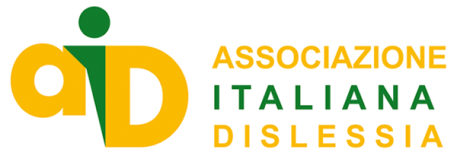 